PARTICIPANTS TO THE PLANNING ACTIVITY.GOVERNANCE.WARD COUNCILLOR			:	Mr. S. E ShabanguWARD COMMITTEE STRUCTURE	:	STAKEHOLDERS.INTRODUCTION.EXECUTIVE SUMMARY.This document represents a Community Based Plan for Ward 24 prepared by the Newcastle Local Municipality.  The objective for this document is to give a detailed insight into the development dynamics affecting ward 24, inclusive of yet not limited to, the population size and age structure, the literacy levels, the level of basic service delivery, employment and unemployment within the ward, governance and the level of participation on municipal affairs.  Furthermore, the document also entails the development priorities and the overall objectives towards the development of the ward.  The purpose of this document is to ensure that development is structured from grass root level hence informing the development of a credible IDP at the Newcastle Local Municipality.SITUATIONAL ANALYSIS.GEOGRAPHIC AREAS FALLING WITHIN THE WARD.The following entails the names of the geographical areas that are found within the ward:-EzimantshiniKwaGuavaeBeer WholesalerWall to wallPOPULATION SIZE AND GROWTH PATTERNS.Table : 2011 Stats on the Population Size and Gender Distribution in ward 18 (2011 Census Data from Stats SA overlaid onto the 2016 boundaries).According to the statistical analysis, the total population within this ward is 11 817, with females making up the majority of the population at 53% and males being the minority at 47%.  The wards population racial composition is made up of blacks as this ward falls within the eastern parts of Newcastle which were a result of the Apartheid regime laws.  The statistics indicate that the ward is characterised by a strong presence of the youth that is currently contributing to the high unemployment rate amongst the youth in Newcastle.HOUSEHOLD SIZE.An analysis of the total number of households within Newcastle also shows that ward 24 has the highest number of households more than any other ward in Newcastle.  The total number of households within ward 24 is 2866 and the average household size is 6 people per household.  This is below the average household size of Newcastle which is 4.2 people per household.  However, consultation with the member of the key stakeholders within the ward shows a different view to the statistical figures.  They are of the opinion that the majority of the households within ward 24 are made up of an average of 6 people per household, hence a need for the delivery of housing. AGE STRUCTURE.Table : 2011 Stats on the Age Structure in ward 24 (Source: 2011 Census Data from Stats SA overlaid onto the 2016 boundaries).Figure 1: Age Structure in ward 24 (Source: 2011 Census Data from Stats SA overlaid onto the 2016 boundaries).Based on statistical observations from the Stats SA 2011 Census Data, the age construction of the ward shows that the majority of the population falls under 15-34 years old, which is 8 232 (70%) whilst the minority sums 3 584 (30%) of the population which is the 34- and above demographic.  Based on the information above, we can deduce that the age structure of the ward is largely characterised with a youth population which thus has implications on the requirements for educational facilities.  The statistics also show that there is a high level of dependency ratio in this ward and therefore more efforts and resources should be concentrated towards youth empowerment and increasing job opportunities.GENDER DISTRIBUTION.Figure : Population Size and Gender Distribution in ward 24 (Source: 2011 Census Data from Stats SA overlaid onto the 2016 boundaries).Considering the statistics, the majority of the population is made up of females as opposed to males. This trend seems to manifest itself amongst all wards within the Newcastle area and this may likely be attributed to a large number of male’s leaving the town to go seek better job opportunities in the bigger cities.	STATE OF HEALTH (HIV/AIDS).The HIV and AIDS pandemic has a profound impact on the quality of life of families and communities and because this is so, stakeholders have identified that within ward 24 there are individuals who are infected with HIV/AIDS and TB who default on their medication. This has an adverse effect on the state of the community as many families lose their loved ones and children are left to head families. This is why the ward has introduced initiatives to assist them in curbing the number of defaulters and increasing the general health standard of their citizens.EDUCATION PROFILE.Table : Highest level of education in ward 24 (Source: 2011 Census Data from Stats SA overlaid onto the 2016 boundaries).Figure : Highest level of education in ward 24 (Source: 2011 Census Data from Stats SA overlaid onto the 2016 boundaries).The statistical data indicates that amongst the population of ward 24 a majority have completed their grade 12 studies. What is worrying is that the number of individuals who have access to higher learning is low.  This indicates that the government together with the NLM have to work towards making ways to assist those that cannot afford institutions of higher learning with bursaries and learner ships.  The ward has 1 primary school, 2 higher primary schools and 1 high school. Another high school would mean a decrease in the number of school dropouts due to the ward only having one high school.  The NLM and other stakeholders need to have interventions to increase the level of education of the people of the ward so as to increase the general standard of living of the ward.EMPLOYMENT AND UNEMPLOYMENT.Table : Employment and unemployment levels in ward 24 (Source: 2011 Census Data from Stats SA overlaid onto the 2016 boundaries)Taking into consideration that a lot of the population within the ward have not had the excess to higher education `	SOCIO-ECONOMIC STATUS (POVERTY LEVELS).Due to a high rate of illiteracy and a lack of access to tertiary education, most people in the ward find themselves within the unskilled labour market and this leads to most households earning less with a lot of dependents to take care of. This deduces that there is a number of households living below the poverty line and this also means that these people are dependent on the government for social grants and other means of support. The poverty rate has also led to the majority of the youth turning to drug abuse and that increases the social ills of the area.CHILD HEADED HOUSEHOLDS.The exact number of child headed households has not been established within the ward however it has been noted that those that do exist receive forms of intervention from the government to help alleviate the burden, nevertheless more can be done to identify these households and other programmes such as youth centres, soup kitchens and crèches to assist can be put in place.STATE OF INFRASTRUCTURE (SERVICE DELIVERY).According to statistics the majority of households within the ward have access to electricity for heating, in contrast only 18% of the households do not have access to heating energy.  Although there are some households who still use the traditional forms of energy, the observations do indicate that electric services for heating are being delivered adequately to the bulk of the population within the ward.Table : Access to energy for heating in ward 24 (Source: 2011 Census Data from Stats SA overlaid onto the 2016 boundaries).With regard to having access to energy for cooking, statistical figures indicate that only a meagre 5% out of 2866 households within ward 24 do not have access to electricity for cooking.Table : Access to energy for cooking in ward 24 (Source: 2011 Census Data from Stats SA overlaid onto the 2016 boundaries). Pertaining to lighting energy, statistical data indicates that 98% of households have access to electricity for lighting whilst only 2% do not have access to electricity for lighting and still use the traditional methods such as candles, gas and paraffin.Table : Access to energy for lighting in ward 24 (Source: 2011 Census Data from Stats SA overlaid onto the 2016 boundaries). The majority of households within ward 24 have access to water which they can obtain from inside their dwelling or within the radius of 200 meters from their dwelling.  98% compared to only 2% of households have access to water and electricity. Table : Access to potable water in ward 24 (Source: 2011 Census Data from Stats SA overlaid onto the 2016 boundaries).In terms of receiving adequate sanitation, data reveals that there are 2530 (88%) out of 2866 dwellings that have access to water borne sanitation system, which is the majority. 6% of the dwellings have flush toilets with sceptic tanks whilst the rest have none or use pit latrine with VIP and those without ventilation.Table 9: Access to adequate sanitation in ward 24 (Source: 2011 Census Data from Stats SA overlaid onto the 2016According to statistical data, it can be noted that 97% of the total number of households receive waste removal services from the Newcastle Municipality, these households receive such services per week. In contrast a very low percentage of households within the ward does not have access to refuse removal services. Table : Access to refuse removal services in ward 24 (Source: 2011 Census Data from Stats SA overlaid onto the 2016 boundaries).Regarding housing typologies, data reveals that 90% of households in ward 24 are formal housing units, these are units made of bricks, concrete and block structures. With majority of the households being formal housing units, 4% are regarded as house/ flat in the backyard whilst 0.1% are informal dwellings. The numbers indicate that most households in ward 24 are formal dwellings although their quality cannot be known.Table : Type of main dwelling for households in ward 24 (Source: 2011 Census Data from Stats SA overlaid onto the 2016 boundaries).CRIME AND SAFETY.Stakeholders indicated that their ward is infested with crime as a result of the bottle stores and taverns in their vicinity.  These establishments contribute to the high rate of crime and community safety as a whole.  Stakeholders also mentioned that the rates of unemployment of the youth contributed to the high levels of drug use and that also had an impact on crime statistics. Interventions such as neighbourhood watch and others have been put into place.  Stakeholders however mentioned that they would appreciate more assistance from the municipality regarding the alleviation of crime.  They mentioned that an increase in Apollo lights and street lights would be of assistance in alleviating the predicament.CITIZEN SATISFACTION.Kindly mark with an X:STATE OF THE ENVIRONMENT.The ward is facing challenges regarding illegal dumping in open spaces.  This issue is coming from the very same inhabitants of the ward who illegally dump carcases of dead animals, pampers, packaging of what they consume in their homes, and construction rubble.  This litter has led to the increase of rodents within the area, and also an issue with flied during the summer season.  There stakeholders raised a request for the municipality to intervene through the provision of skip bins that will be collected regularly.LOCAL ECONOMIC DEVELOPMENT. In terms of local economic development, the only form of economic activity taking place within the ward entails the Spaza Shops and a number of car wash establishments.SPORTS, ARTS AND CULTURE. The quality of sporting facilities is very bad within ward 24.  The ward has lot of soccer teams and one (1) netball team, aerobics and ballroom dancing.  These teams face challenges related to a general poor condition of the related facilities, and this constrains their growth.  The ward also has programmes towards cultural activities which take place only during the heritage day.  The reason for such might be related to the poor access to public facilities within the ward such as the community hall.RELIGIOUS FACILITIES.Stakeholders detailed that they had 18 religious groups within the ward, however they also stated that not all of them are using structures suited as places of worship.  These religious groups are living in perfect harmony and they entail the following:-Zion;Romans;Nazaretha;St John,Wesley; andSheshi.SOCIO-ECONOMIC FACILITIES.In terms of the facilities promoting socio-economic activities and development thereof, the stakeholders indicated that there were none in ward, even though it is the ward with the highest population than any other ward.  The following entails the socio-economic facilities which they require:-Community hall.Library.Shopping centre.LAND USE MANAGEMENT (INCLUDING SPATIAL TRENDS AND PATTERNS).The following entails the predominant land uses within ward 24:-A high majority of residential land uses.Church Use.Spaza Shops.AGRICULTURAL ACTIVITY (INCLUDING GRAZING).To a certain extent, there is some form of agricultural activity taking place within the ward.  There are communal gardens within the ward,  In Ward 24 the is also one home one garden and there are owners of cattle.  The only issue regarding the cattle is that they roam around and end up feeding on the garden of the locals.LAND TENURE/OWNERSHIP.The stakeholders indicated that there is illegal occupation of land by some churches and there is a need for the municipality to intervene.CLIMATE CHANGE (NATURAL DISASTER WITHIN THE LAST 30 YEARS).In 2002 and 2016 he ward was affected by hail storms and floods that affected housing and roads.DISABILITY PROFILE.There are some people who may be regarded as being disabled.  Some of them were born that way, and some of them faced accidents in their life which led to them being disabled.  But the biggest concern for the stakeholders were the individuals who were using wheelchairs and those that don’t have wheel chairs.  They assert that it’s hard for them to move around the ward.IMMIGRATION PROFILE.It has been stated that the majority of Spaza shops within the ward are owned by people coming from Somalia and Bangladesh. There is also an influx of people who own small hairdressing establishments from neighbouring countries. Another influx of people coming into the ward from other towns and cities are those that study at the Amajuba TVET College and seek accommodation from houses in the vicinity of the school.STATE OF GOVERNANCE (INCLUDING TRADITIONAL LEADERSHIP).There are no issues whatsoever with the state of governance in ward 24.PUBLIC PARTICIPATION IN MUNICIPAL AFFAIRS (INCLUDING MECHANISMS).The stakeholders indicated that public participation in municipal affairs was not a challenge at all.  The also indicated that the structure on the ground mandated to bring government closer to the people were fully functional and these included the following:-The Ward Councillor.The Ward Committee.War Room.PROJECTS THAT HAVE TAKEN PLACE OVER THE YEARS.Feeding schemes.Housing roofing and fixing of falling apart houses.SWOT ANALYSIS.LISTING OF PRIORITY NEEDS.Old age facilities.Create facilities for the disabled.Tarred roads.Integrated Library.Build houses and youth centres.OBJECTIVES OF THE WARD TOWARDS DEVELOPMENT.Reducing road accidents.Increase Light & reduce crime.Safety in our roads.Provide 24 hours services.Community hall renovated for efficient use.SUSTAINABLE DEVELOPMENT GOALS AS A STRATEGY.DECLARATION.I _____________________________ the Ward Councillor for Ward 24, in conjunction with my key stakeholders of the ward, would like to declare that the Community Based Plan which has been produced by the Newcastle Local Municipality is in fact a true representation of the proceedings that have taken place within the month of March 2019, and it is indeed a true reflection of the needs and aspirations of the community.NAMEMALE/FEMALEPORTFOLIONtombi NxeleFemaleMunicipal transformation and governanceFikile Mwelase FemaleMunicipal transformation and governanceBongokuhle SibayaFemaleInfrastructure and service deliveryNomalanga MathunjwaFemaleSocial DevelopmentKwazi ThwalaMaleSocial developmentVeli MadunaMaleFinancial sustainability and local developmentWandile MtetwaMaleMunicipal planning and environmentBongani ChiliMale Municipal planning and environment Zakhele MadonselaMaleFinancial sustainability and local economic developmentBongokuhle NgubeniFemaleInfrastructure and service deliveryPOPULATION SIZE & GENDER DISTRIUTIONPOPULATION SIZE & GENDER DISTRIUTIONPOPULATION SIZE & GENDER DISTRIUTIONPOPULATION SIZE & GENDER DISTRIUTIONPOPULATION SIZE & GENDER DISTRIUTIONMALES%FEMALES%TOTAL555247%626553%11817AGE STRUCTUREAGE STRUCTUREAGE STRUCTUREAGE STRUCTUREAGE STRUCTUREAGE STRUCTUREAGE STRUCTURE0 – 1415 - 2930 – 4445 - 5960 - 7475 and aboveGrand Total318941602265121876322111817HIGHEST LEVEL OF EDUCATIONHIGHEST LEVEL OF EDUCATIONHIGHEST LEVEL OF EDUCATIONNo schooling3733,15%Grade 04073,44%Grade 1/sub A3482,94%Grade 2/sub B3042,57%Grade 3/std 1/ABET 1/Kha Ri Gude; SANLI3212,71%Grade 4/std 23482,94%Grade 5/std 3/ABET 23272,76%Grade 6/std 43432,90%Grade 7/std 5/ABET 34203,55%Grade 8/std 6/form 16195,23%Grade 9/std 7/form 2/ABET 45404,56%Grade 10/std 8/form 37506,34%Grade 11/std 9/form 48997,58%Grade 12/std 10/form 5285724,17%NTC I/N1/NIC/(V) Level 21060,89%NTC II/N2/NIC/(V) Level 3900,76%NTC III/N3/NIC/(V) Level 4760,64%N4/NTC 41180,99%N5/NTC 5860,72%N6/NTC 6640,54%Certificate with less than Grade 12/std 10890,75%Diploma with less than Grade 12/std 10370,31%Certificate with Grade 12/std 105915,00%Diploma with Grade 12/std 102550,21%Higher Diploma1721,45%Post Higher Diploma (Masters; Doctoral Diploma)270,22%Bachelors Degree970,82%Bachelor’s Degree and Post-graduate Diploma450,38%Honours Degree340,28%Higher Degree (Master; Doctorate)90,07%Other450,38%Unspecified--Not applicable10228,64%Grand Total11817100%EmployedUnemployedDiscouraged work-seekerOther not economically activeUnspecifiedNot applicableGrand Total211010773804444-380611817ACCESS TO ENERGY FOR HEATINGACCESS TO ENERGY FOR HEATINGACCESS TO ENERGY FOR HEATINGACCESS TO ENERGY FOR HEATINGACCESS TO ENERGY FOR HEATINGACCESS TO ENERGY FOR HEATINGACCESS TO ENERGY FOR HEATINGACCESS TO ENERGY FOR HEATINGACCESS TO ENERGY FOR HEATINGACCESS TO ENERGY FOR HEATINGACCESS TO ENERGY FOR HEATINGElectricityGasParaffinWoodCoalAnimal dungSolarOtherNoneUnspecifiedGrand Total235928521812863-232402866ACCESS TO ENERGY FOR COOKINGACCESS TO ENERGY FOR COOKINGACCESS TO ENERGY FOR COOKINGACCESS TO ENERGY FOR COOKINGACCESS TO ENERGY FOR COOKINGACCESS TO ENERGY FOR COOKINGACCESS TO ENERGY FOR COOKINGACCESS TO ENERGY FOR COOKINGACCESS TO ENERGY FOR COOKINGACCESS TO ENERGY FOR COOKINGACCESS TO ENERGY FOR COOKINGElectricityGasParaffinWoodCoalAnimal dungSolarOtherNoneUnspecifiedGrand Total27291327123931-3402866ACCESS TO ENERGY FOR LIGHTINGACCESS TO ENERGY FOR LIGHTINGACCESS TO ENERGY FOR LIGHTINGACCESS TO ENERGY FOR LIGHTINGACCESS TO ENERGY FOR LIGHTINGACCESS TO ENERGY FOR LIGHTINGACCESS TO ENERGY FOR LIGHTINGACCESS TO ENERGY FOR LIGHTINGACCESS TO ENERGY FOR LIGHTINGElectricityGasParaffinCandlesSolarOtherNoneUnspecifiedGrand Total279862132-4402866ACCESS TO WATERACCESS TO WATERACCESS TO WATERACCESS TO WATERACCESS TO WATERACCESS TO WATERACCESS TO WATERACCESS TO WATERACCESS TO WATERPiped (tap) water inside the dwellingPiped (tap) water inside the yardPiped (tap) water on community stand: distance less than 200m from dwellingPiped (tap) water to community stand: distance less than 200m and 500m from dwellingPiped (tap) water to community stand: distance less than 500m and 1000m from dwellingPiped (tap) water on community stand: distance greater than 1000m (1 km) from dwellingNo access to piped (tap) waterUnspecifiedGrand Total19508662-115402866ACCESS TO SANITATIONACCESS TO SANITATIONACCESS TO SANITATIONACCESS TO SANITATIONACCESS TO SANITATIONACCESS TO SANITATIONACCESS TO SANITATIONACCESS TO SANITATIONACCESS TO SANITATIONACCESS TO SANITATIONNoneFlush toilet (connected to sewerage system)Flush toilet (with septic tank)Chemical toiletPit latrine with ventilation (VIP)Pit latrine without ventilationBucket latrineOtherUnspecifiedGrand Total18253018183141117402866ACCESS TO REFUSE REMOVAL SERVICESACCESS TO REFUSE REMOVAL SERVICESACCESS TO REFUSE REMOVAL SERVICESACCESS TO REFUSE REMOVAL SERVICESACCESS TO REFUSE REMOVAL SERVICESACCESS TO REFUSE REMOVAL SERVICESACCESS TO REFUSE REMOVAL SERVICESACCESS TO REFUSE REMOVAL SERVICESRemoved by local authority at least once a weekRemoved by local authority less oftenCommunal refuse dumpOwn refuse dumpNo rubbish disposalOtherUnspecifiedGrand Total280782531402866TYPE OF MAIN DWELLINGTYPE OF MAIN DWELLINGTYPE OF MAIN DWELLINGTYPE OF MAIN DWELLINGTYPE OF MAIN DWELLINGTYPE OF MAIN DWELLINGTYPE OF MAIN DWELLINGTYPE OF MAIN DWELLINGTYPE OF MAIN DWELLINGTYPE OF MAIN DWELLINGTYPE OF MAIN DWELLINGTYPE OF MAIN DWELLINGTYPE OF MAIN DWELLINGTYPE OF MAIN DWELLINGHouse or brick/concrete block structure on a separate stand or yardTraditional dwelling/hut/structure made of traditional materialsFlat or apartment in a  block of flatsCluster house in complexTown house (semi-detached house in complex)Semi-detached houseHouse/flat/room in back yardInformal dwelling/shack in back yardInformal dwelling/shack NOT in back yard; e.g. in an informal/squatter settlement or on farmCaravan or tentOtherUnspecifiedNot applicableGrand Total259251172651122233-14402866BASIC SERVICEPOORFAIRGOODACCESS TO ADEQUATE WATERxACCESS TO ADEQUATE SANITATIONxACCESS TO WASTE REMOVAL SERVICESxACCESS TO ELECTRICITY FOR LIGHTING AND COOKINGxACCESS TO ADEQUATE HOUSINGxACCESS TO SOCIAL FACILITIESxACCESS TO SAFETY AND SECURITY FACILITIESxACCESS TO EDUCATIONAL FACILITIESxACCESS TO HEALTH FACILITIESxROADS AND STORMWATERxENVIRONMENTAL SUSTAINABILITYxACCESS TO SPORTS FACILITIESxSTRENGHTSWEAKNESSClinic no 7 health services.Community hall venueATMsSchools & TVET college.Feeding schemes in 3 of our schoolsLibraryFuneral parloursRubbish removalPoor infrastructure.Poor service deliverySafety in the communityGravel roads No street lightsOPPORTUNITIESTHREATSJob opportunities at boxer.Development of existing infrastructure will create employment.Identified agricultural opportunities.Extension of the library and the clinic.Residents/accommodation for students at Majuba tvetWe have science centre which should intervene in encouraging maths &science in primary schoolsDrug problems & Abuse of alcohol.Crime increase.Unemployment.Teenage pregnancy.TB defaulters reported to be very high in our ward and province.17 SDGROLES AND RESPONSIBILITIES BY THE COMMUNITY / ACTION PLANROLES AND RESPONSIBILITIES FROM MUNICIPALITY / SUPPORT NEEDEDROLES AND RESPONSIBILITIES FROM GOVERNMENT SECTOR DEPARTMENTS / SUPPORT NEEDEDPROJECT NAMEGEOGRAPHICAL LOCATION OF PROJECTBENEFICIARIESEnd Poverty in all forms everywhereEnd hunger, achieve food security and improved nutrition, and promote sustainable agriculture.Ensure healthy lives and promote well-being for all agesEnsure inclusive and equitable quality education and promote life-long learning opportunities for allAchieve gender equality and empower all women and girlsEnsure availability and sustainable management of water and sanitation for all.Ensure access to affordable, reliable, sustainable and modern energy for all.Promote sustained, inclusive and sustainable economic growth, full and productive employment and decent work for all.Build resilient infrastructure, promote inclusive and sustainable industrialization and foster innovationReduce inequality within and among countriesMake cities and human settlements inclusive, safe, resilient, and sustainableEnsure sustainable consumption and production patterns Take urgent action to combat climate change and its impactsConserve and sustainably use the oceans, seas and marine resources for sustainable development.Protect, restore and promote sustainable use of terrestrial ecosystems, sustainably manage forests, combat desertification, and halt and reserve land degration and halt biodiversity lossPromote peaceful and inclusive societies for sustainable development, provide access to justice for all and build effective, accountable and inclusive institutions at all; andStrengthen the means of implementation and revitalize the global partnership for sustainable development. COUNCILLOR’S NAMESIGNATUREWARD COMMITTEE MEMBERSSIGNATURE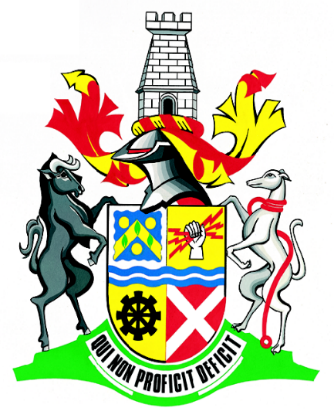 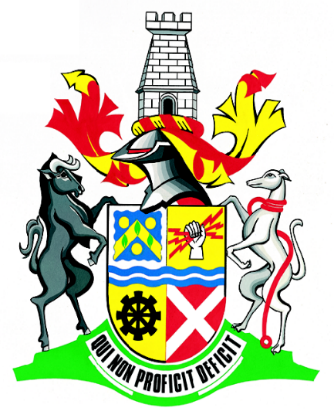 